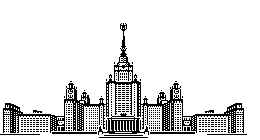 Московский государственный университет имени М.В. ЛомоносоваФакультет Вычислительной математики и кибернетикиКафедра Математической физикиДИПЛОМНАЯ  РАБОТАОбратная задача оптического зондирования							Выполнил: студент 501 группыФамилия Имя ОтчествоНаучный руководитель:д.ф-м.н., профессорФамилия Имя ОтчествоМосква, 2015